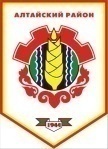 Российская ФедерацияРеспублика ХакасияСовет депутатов Аршановского сельсоветаАлтайского района Республики ХакасияРЕШЕНИЕ22.06.2020г.          		                 с. Аршаново	                                 	 № 322В соответствии с пунктом 7 статьи 10 Федерального закона «Об основных гарантиях избирательных прав и права на участие в референдуме граждан Российской Федерации», частями 1, 6 статьи 6 Закона Республики Хакасия «О выборах глав муниципальных образований и депутатов представительных органов муниципальных образований в Республике Хакасия» Совет депутатов Аршановского сельсовета Алтайского района Республики ХакасияРЕШИЛ:Назначить выборы главы Аршановского сельсовета Алтайского района Республики Хакасия на 13 сентября 2020 года.Утвердить смету расходов на подготовку и проведение выборов главы Аршановского сельсовета Республики Хакасия согласно приложению.3. Опубликовать настоящее Решение в средствах массовой 
информации.4. Настоящее Решение вступает в силу со дня его официального опубликования (обнародования).Глава Аршановского сельсоветаАлтайского района Республики Хакасия					Н.А. ТанбаевПриложение к решению Совета депутатов Аршановского сельсовета № 322, от 22.06.2020СМЕТА РАСХОДОВНа подготовку и проведение  выборов главы Аршановского сельсоветаО назначении выборов главы Аршановского сельсовета Алтайского района Республики Хакасия№Виды расходовВсегоЦентрализован.расх.1.Компенсация и дополнительная оплата труда (вознаграждение)49771.22.Транспортные расходы104003.Канцелярские  расходы5004.Расходы на оборудование и содержание участков5005.Расходы на изготовление печатной продукции4000Всего расходов на подготовку и проведение выборов65171.2